PENGARUH PENDELEGASIAN RUANG UDARA DI ATAS KEPULAUAN RIAU KEPADA FLIGHT INFORMATION REGION SINGAPURADI BIDANG EKONOMI DAN KEDAULATAN NKRISKRIPSIDiajukan untuk Memenuhi Salah Satu SyaratDalam Menempuh Ujian Sarjana Program Strata SatuPada Program Studi Ilmu Hubungan InternasionalOleh:Lutfi Yazid Lubis122030038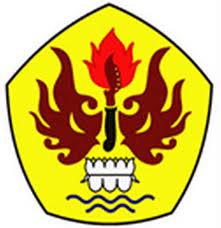 FAKULTAS ILMU SOSIAL DAN ILMU POLITIKUNIVERSITAS PASUNDANBANDUNG2016